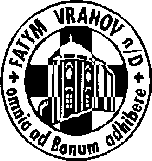 FATYM Vranov nad Dyjí, Náměstí 20, 671 03 Vranov nad Dyjí;515 296 384, email: vranov@fatym.com; www.fatym.comBankovní spojení: Česká spořitelna č.ú.:1580474329/080010. 3. Čtvrtá neděle postní 7,30 Vratěnín – mše svatá + Křížová cesta7,30 Štítary – mše svatá + 15 Křížová cesta9,00 Plenkovice – mše svatá + KC9,15 Vranov – mše svatá + KC10,15 Olbramkostel – mše svatá 11,11 Lančov – mše svatá 11,30 Šumná – mše svatá11. 3. pondělí po 4. neděli postní – sv. Eulogius z Kordoby16,00 Vratěnín – mše svatá12. 3. úterý po 4. neděli postní – sv. Kvirin16,00 Uherčice – mše svatá18,06 Štítary – mše svatá13. 3. středa po 4. neděli postní – sv. Patricie7,30 Olbramkostel – mše svatá 17,00 Šumná – svatá půlhodinka 18,00 Lančov – mše svatá19,00 Vranov – fara – Nad Biblí14. 3. čtvrtek po 3. neděli postní – sv. Matylda16,00 Onšov – mše svatá17,00 Vranov – mše svatá18,00 Šumná – mše svatá + KC15. 3. pátek po 4. neděli postní – sv. Longin17,00 Vranov – pouť Nový Jeruzalém: růženec, mše svatá, adorace16. 3. sobota po 4. neděli postní – sv. Heribert16,00 Podmyče – mše svatá + příprava biřmovanců17. 3. Pátá neděle postní 7,30 Vratěnín – mše svatá + Křížová cesta7,30 Štítary – mše svatá + 15 Křížová cesta9,00 Plenkovice – mše svatá 9,15 Vranov – mše svatá + KC10,15 Olbramkostel – mše svatá 11,11 Lančov – mše svatá Heslo: Bůh si chválu zasluhuje, ať ho každý oslavuje. Postní doba je období ztišení a usebranosti se snahou být blízko Pánu a vynahrazovat skutky nelásky. Sobota 16.3.v 16 Tasovice – pekařská pouť; neděle 17.3. 14,30 - vycházka na pěší pouť ke kapličce sv. Josefa – sraz na konci Junáckého údolí Vranov. 